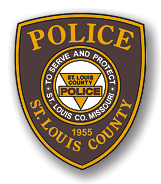 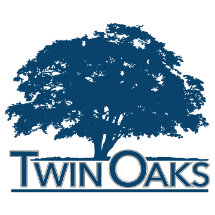 COMMUNITY CAMERA PROGRAMVideo from your residence camera may help solve a crime!The City of Twin Oaks is committed to the safety and protection of its residents, businesses, and visitors to the City. This Community Camera Program asks residents across the City to assist the City in safeguarding their community by voluntarily registering their privately-owned video surveillance system with the City. Video surveillance is a modern tool that can assist the police in identifying, apprehending, and convicting suspects. As crimes occur nearby, many residents’ owners are unaware that their camera systems may have captured information that could help solve a crime. Likewise, police are not always aware of who may have potentially vital video evidence. In the event of a crime or suspicious activity, the St. Louis County Police Department can contact the owner of the surveillance system in the area and request the owner to review their footage for the requested time frame. If the owner finds any footage that could assist in the investigation, they could share the footage with the Police Department. Through this volunteer Program, if a crime occurs, St. Louis County Police will be able to review the registration list of those residents who have voluntarily agreed to be part of this Program and contact them to review and, if applicable, seek their permission to collect/copy video footage that may be relevant to a current investigation. Register your camera by completing the below form advising that you have video surveillance equipment outside your residence.CONTACT INFORMATION:Contact Person:_________________________________________________________________Phone Number:_________________________________________________________________ Email:________________________________________________________________________ CAMERA INFORMATION: Address:______________________________________________________________________ Type of Camera: ______________________________________________________________Number of Cameras:_____________________________________________________________ Camera Views: Interior: □  Exterior: □Participation in this Program is entirely voluntary. If at any time a participant no longer wishes to participate in this Program, he/she may withdraw by providing the City of Twin Oaks five (5) days written notice that participant no longer wishes to be in the Program. Signature: _______________________________________ Print name: ______________________________________ Please return to: City of Twin Oaks 1381 Big Bend Rd., Twin Oaks MO 63021 Or email to Officer Wehner: jwehner@stlouisco.com